Об утверждении Положения о порядкенакопления и транспортирования твердых коммунальных отходов на  территории Николо-АлександровскогосельсоветаВ соответствии со статьей 14 Федерального закона от 06.10.2003 № 131-ФЗ «Об общих принципах организации местного самоуправления в Российской Федерации», статьями 8, 13 Федерального закона от 24.06.1998 № 89-ФЗ «Об отходах производства и потребления», статьей 7 Федерального закона от 10.01.2002 № 7-ФЗ «Об охране окружающей среды», Постановлением Правительства РФ от 10.02.1997 №155 «Об утверждении правил предоставления услуг по вывозу твердых и жидких бытовых отходов», Постановлением Правительства РФ от 12.11.2016 № 1156 «Об обращении с твердыми коммунальными отходами и внесении изменения в Постановление Правительства РФ от 25.08.2016 № 641», Уставом муниципального образования Николо-Александровский сельсоветп о с т а н о в л я ю:1.Утвердить Положение о порядке накопления и транспортирования твердых коммунальных отходов на территории Николо-Александровского сельсовета согласно приложению.2. Контроль за исполнением данного постановления оставляю за собой.Глава Николо-Александровского сельсовета                              Г.Т. Панарина           Приложение к  постановлению от18.07.2019 № 31  администрации Николо-Александровского сельсоветаПоложение о порядке накопления и транспортирования твердыхкоммунальных отходов на территории Николо-Александровского сельсовета1. Общие положения1.1. Настоящее Положение разработано в соответствии с Федеральным законом от 06.10.2003 № 131-ФЗ «Об общих принципах организации местного самоуправления в Российской Федерации», Федеральным законом от 24.06.1998 № 89-ФЗ «Об отходах производства и потребления», Федеральным законом от 10.01.2002 № 7-ФЗ «Об охране окружающей среды», Постановлением Правительства РФ от 10.02.1997 №155 «Об утверждении правил предоставления услуг по вывозу твердых и жидких бытовых отходов», Постановлением Правительства РФ от 25.08.2008 № 641 «Об обращении с твердыми коммунальными отходами», Санитарными правилами содержания территорий населенных мест (СанПиН № 42-128-4690-88), в целях установления общего порядка накопления и транспортирования твердых коммунальных отходов на территории Николо-Александровского сельсовета.1.2. Собственники твердых коммунальных отходов: юридические лица независимо от их организационно-правовой формы собственности, индивидуальные предприниматели, физические лица, владельцы индивидуальных жилых домов, обязаны: заключить договор на оказание услуг по обращению с твердыми коммунальными отходами, соблюдать экологические,санитарные и иные Российской Федерации в области охраны окружающей природной среды и здоровья человека.       1.3. Территория Николо-Александровского сельсовета Октябрьского района подлежит регулярной очистке от твердых коммунальных отходов в соответствии с экологическими, санитарными и иными требованиями законодательства соответствующих земельных участков.1.4 Под твердыми коммунальными отходами понимаются отходы, образующиеся в жилых помещениях в процессе потребления физическими лицами, а также товары, утратившие свои потребительские свойства в процессе их использования физическими лицами в жилых помещениях в целях удовлетворения личных и бытовых нужд. К твердым коммунальным отходам также относятся отходы, образующиеся в процессе деятельности юридических лиц, индивидуальных предпринимателей и подобные по составу отходам, образующимся в жилых помещениях в процессе потребления физическими лицами.       1.5. К полномочиям администрации Николо-Александровского сельсовета Октябрьского района в области обращения с отходами относится участие в организации деятельности по накоплению (в том числе раздельному накоплению) и транспортированию твердых коммунальных отходов на территории Николо-Александровского сельсовета.2. Накопление и транспортирование твердых коммунальных отходов на территории Николо-Александровского сельсовета2.1. Накопление и транспортирование твердых коммунальных отходов на территории Николо-Александровского сельсовета производится в соответствии с договором на оказание услуг по обращению с твердыми коммунальными отходами в местах (площадках) накопления твердых коммунальных отходов. Складирование твердых коммунальных отходов осуществляется потребителями следующими способами:а) в контейнеры, расположенные в мусороприемных камерах (при наличии соответствующей внутридомовой инженерной системы);б) в контейнеры, бункеры, расположенные на контейнерных площадках;в) в пакеты или другие емкости, предоставленные региональным оператором.2.2. В соответствии с договором на оказание услуг по обращению с твердыми коммунальными отходами в местах (площадках) накопления твердых коммунальных отходов складирование крупногабаритных отходов осуществляется потребителями следующими способами:а) в бункеры, расположенные на контейнерных площадках;  б) на специальных площадках для складирования крупногабаритных отходов.2.3. Индивидуальные предприниматели и юридические лица независимо от их организационно-правовых форм и форм собственности, являющиеся собственниками твердых коммунальных отходов, обязаны иметь и размещать сборники твердых коммунальных отходов (контейнеры, урны) в установленных местах, в том числе в зданиях, сооружениях, на жилой, промышленной, ландшафтно-рекреационной территориях, в местах торговли, проведения массовых сельских, спортивных, культурно-оздоровительных мероприятий, а также на иной территории, находящейся в аренде, собственности или выделенной под благоустройство и содержание.2.4. Места (площадки) накопления твердых коммунальных отходов создаются органами местного самоуправления  за исключением установленных законодательством Российской Федерации случаев, когда такая обязанность лежит на других лицах. Органы местного самоуправления создают места (площадки) накопления твердых коммунальных отходов путем принятия решения в соответствии с требованиями правил благоустройства на территории Николо-Александровского сельсовета, требованиями законодательства Российской Федерации в области санитарно-эпидемиологического благополучия населения и иного законодательства Российской Федерации, устанавливающего требования к местам (площадкам) накопления твердых коммунальных отходов.2.5.В случае если в соответствии с законодательством Российской Федерации обязанность по созданию места (площадки) накопления твердых коммунальных отходов лежит на других лицах, такие лица согласовывают создание места (площадки) накопления твердых коммунальных отходов с администрацией Николо-Александровского сельсовета на основании письменной заявки, форма которой устанавливается администрацией Николо-Александровского сельсовета.2.6. В целях оценки заявки на предмет соблюдения требований законодательства Российской Федерации в области санитарно-эпидемиологического благополучия населения к местам (площадкам) накопления твердых коммунальных отходов администрация Николо-Александровского сельсовета запрашивает позицию территориального отдела Управления Роспотребнадзора по Амурской области городах Белогорска и Райчихинск, Архаринском, Белогорском, Бурейском, Завитинском, Михайловском, Октябрьском, Ромненском и Серышевском районах (далее - запрос). По запросу администрации Николо-Александровского сельсовета территориальный отдел Управления Роспотребнадзора по Амурской области городах Белогорска и Райчихинск, Архаринском, Белогорском, Бурейском, Завитинском, Михайловском, Октябрьском, Ромненском и Серышевском районах, подготавливает заключение и направляет его в администрацию Николо-Александровского сельсовета в срок не позднее 5 календарных дней со дня поступления запроса.2.7.При установке контейнеров должны быть соблюдены санитарные и иные нормы действующего законодательства Российской Федерации и Амурской области.2.8.Захоронение отходов в границах населенных пунктов, лесопарковых, курортных, лечебно-оздоровительных, рекреационных зон, а также водоохранных зон, на водосборных площадях подземных водных объектов, которые используются в целях питьевого и хозяйственно-бытового водоснабжения, а также захоронение отходов в местах залегания полезных ископаемых и ведения горных работ в случаях, если возникает угроза загрязнения мест залегания полезных ископаемых и безопасности ведения горных работ собственниками отходов, влечет за собой дисциплинарную, административную, уголовную или гражданско-правовую ответственность в соответствии с законодательством Российской Федерации.2.9.Запрещается размещение твердых коммунальных отходов в не оборудованных контейнерами и иными мусоросборниками местах.2.10. В контейнерах запрещается складировать горящие, раскаленные или горячие отходы, крупногабаритные отходы, снег и лед, осветительные приборы и электрические лампы, содержащие ртуть, батареи и аккумуляторы, медицинские отходы, а также иные отходы, которые могут причинить вред жизни и здоровью лиц, осуществляющих погрузку (разгрузку) контейнеров, повредить контейнеры, мусоровозы или нарушить режим работы объектов по обработке, обезвреживанию, захоронению твердых коммунальных отходов.2.11.Запрещается выливать жидкие бытовые отходы в контейнеры, предназначенные для сбора твердых коммунальных отходов.2.12. Хранение, захоронение и обезвреживание на территориях организаций и населенных пунктов загрязняющих атмосферный воздух отходов производства и потребления, в том числе дурнопахнущих веществ, а также сжигание таких отходов без специальных установок, предусмотренных правилами, утвержденными федеральным органом исполнительной власти в области охраны окружающей среды, запрещается.3. Вывоз твердых коммунальных отходов на территорииНиколо-Александровского сельсовета3.1. При временном хранении отходов в дворовых сборниках должна быть исключена возможность их загнивания и разложения. Поэтому срок хранения в холодное время года (при температуре -5° и ниже) должен быть не более трех суток, в теплое время (при плюсовой температуре свыше +5°) не более одних суток (ежедневный вывоз). В каждом населенном пункте периодичность удаления твердых коммунальных отходов согласовывается с местными учреждениями санитарно-эпидемиологической службы.Контейнеры и другие емкости, предназначенные для сбора твердых коммунальных отходов, должны вывозиться или опорожняться ежедневно.4. Ответственность за нарушение настоящего Положения4.1. За неисполнение или ненадлежащее исполнение требований настоящего Положения юридические лица, должностные лица и граждане несут ответственность в соответствии с федеральными и региональными законами.4.2. Юридические лица, должностные лица и граждане, причинившие вред в результате нарушения настоящего Положения, обязаны возместить его в полном объеме в соответствии с действующим федеральным и региональным законодательством.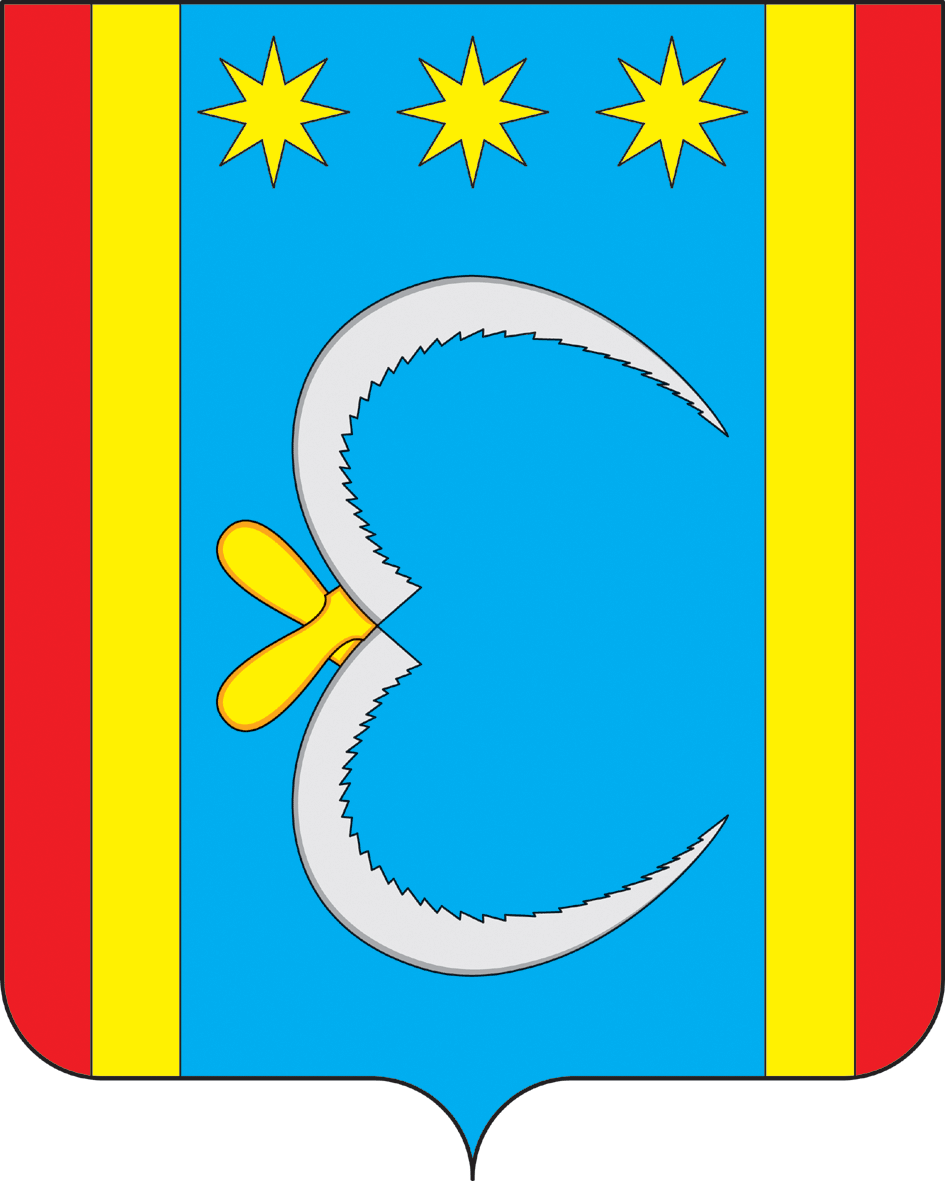 АДМИНИСТРАЦИЯ НИКОЛО-АЛЕКСАНДРОВСКОГО СЕЛЬСОВЕТАОКТЯБРЬСКОГО РАЙОНА АМУРСКОЙ ОБЛАСТИПОСТАНОВЛЕНИЕАДМИНИСТРАЦИЯ НИКОЛО-АЛЕКСАНДРОВСКОГО СЕЛЬСОВЕТАОКТЯБРЬСКОГО РАЙОНА АМУРСКОЙ ОБЛАСТИПОСТАНОВЛЕНИЕАДМИНИСТРАЦИЯ НИКОЛО-АЛЕКСАНДРОВСКОГО СЕЛЬСОВЕТАОКТЯБРЬСКОГО РАЙОНА АМУРСКОЙ ОБЛАСТИПОСТАНОВЛЕНИЕАДМИНИСТРАЦИЯ НИКОЛО-АЛЕКСАНДРОВСКОГО СЕЛЬСОВЕТАОКТЯБРЬСКОГО РАЙОНА АМУРСКОЙ ОБЛАСТИПОСТАНОВЛЕНИЕАДМИНИСТРАЦИЯ НИКОЛО-АЛЕКСАНДРОВСКОГО СЕЛЬСОВЕТАОКТЯБРЬСКОГО РАЙОНА АМУРСКОЙ ОБЛАСТИПОСТАНОВЛЕНИЕ 18.07.2019                                                                           № 31с. Николо-Александровкас. Николо-Александровкас. Николо-Александровкас. Николо-Александровкас. Николо-Александровка